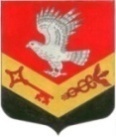 Муниципальное образование«ЗАНЕВСКОЕ  ГОРОДСКОЕ  ПОСЕЛЕНИЕ» Всеволожского муниципального района Ленинградской областиАДМИНИСТРАЦИЯПОСТАНОВЛЕНИЕ21.05.2019											№ 248д. ЗаневкаВ соответствии с областным законом Ленинградской области от 02.07.2003  №47-оз «Об административных правонарушениях», администрация муниципального образования «Заневское городское поселение» Всеволожского муниципального района Ленинградской областиПОСТАНОВЛЯЕТ: Утвердить Перечень должностных лиц администрации муниципального образования «Заневское городское поселение» Всеволожского муниципального района Ленинградской области, уполномоченных составлять протоколы об административных правонарушениях на территории МО «Заневское городское поселение», согласно приложению.Признать утратившим силу:Постановление администрации от 06.04 2018 № 172 «Об утверждении Перечня должностных лиц администрации муниципального образования «Заневское городское поселение» Всеволожского муниципального района Ленинградской области,  уполномоченных составлять протоколы об административных правонарушениях на территории МО «Заневское городское поселение»;Постановление администрации от 31.10 2018 № 658 «О внесении изменений в постановление администрации МО «Заневское городское поселение»  от 06.04.2018 № 172 «Об утверждении Перечня должностных лиц администрации муниципального образования «Заневское городское поселение» Всеволожского муниципального района Ленинградской области,  уполномоченных составлять протоколы об административных правонарушениях на территории МО «Заневское городское поселение».Настоящее постановление вступает в силу со дня подписания.Разместить настоящее постановление на официальном сайте           МО «Заневское городское поселение».Контроль за исполнением настоящего постановления возложить на заместителя главы администрации по ЖКХ и градостроительству Гречица В.В.Глава  администрации                                                                А.В.ГердийПриложение 
к постановлению администрацииМО «Заневское городское поселение»от 			 № ____Переченьдолжностных лиц администрации муниципального образования «Заневское городское поселение» Всеволожского муниципального района Ленинградской области, уполномоченных составлять протоколы об административных правонарушениях на территории МО «Заневское городское поселение»Об утверждении Перечня должностных лиц
администрации муниципального образования
«Заневское городское поселение»
Всеволожского муниципального района
Ленинградской области, уполномоченных составлять протоколы об административных правонарушениях на территории МО «Заневское городское поселение»№ п/пНаименование должности лица, уполномоченного составлять протоколы об административных правонарушенияхСтатьи областного закона Ленинградской области от 02.07.2003  №47-оз «Об административных правонарушениях»1Заместитель главы администрации по общим  и  социальным вопросамчасть 2 ст.6.5, 7.2, 7.2_1, 7.6, 8.12Начальник сектора ЖКХ и благоустройстваст. 2.2, 2.2_1, 2.3, 2.6, 2.11, 3.2, 3.3, 3.5, 3.5-1, 3.7, 4.4, 4.8, 4.9, 4.10, 4.133Начальник сектора архитектуры, градостроительства и землеустройстваст. 4.2, 4.3, 4.5, 4.6, 4.7, 4.11, 4.12, 4.14, 9.14Главный специалист по ГО и ЧС и безопасностист. 2.10, 2.10_1, 2.10_2